2021-2022 AUTHORIZATION TO RELEASE RECORDS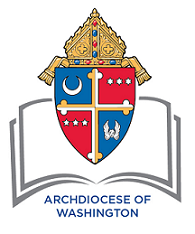                                    FOR STUDENTS ATTENDING CATHOLIC ELEMENTARY SCHOOLS IN THE ARCHDIOCESE OF WASHINGTONPERSONAL CONTACT INFORMATIONStudent Name	___________________________________________________________________________________________ (Last, First, Middle Initial)Address 	___________________________________________________________________________________________(Street)	(City)	(State)	(ZIP)Phone	 	(Home)	(Office / Cell)Parent/Guardian Name (please print)   ______________________________________________________________________________________________________Parent/Guardian Signature   ____________________________________________________(Signature authorizes release of student’s records to the identified high schools.)Date   _____________________Students will take the High School Placement Test on Wednesday, December 1, 2021.Return this form to the student’s 8th grade teacher by Monday, November 22, 2021.Please attach a copy of your HSPT registration confirmation letter if applying to a Code Choice or Fourth Choice School.HIGH SCHOOL CHOICES: THIS FORM AUTHORIZES THE RELEASE OF STUDENT RECORDS TO THE HIGH SCHOOLS IDENTIFIED BELOW.Check () up to four of the following ‘Code Choice’ school(s) to which you intend to apply for admittance in the fall of 2022. The school(s) checked will receive scores from the High School Placement Test, which are needed to complete the student application file. The schools checked on this form must match the schools listed on the HSPT registration.Check () the following ‘Non-Code Choice’ school(s) to which you intend to apply for admittance in the fall of 2022. NOTE: These seven schools do not participate in the High School Placement Test (HSPT) process. Students may apply to these ‘Non-Code Choice’ schools in addition to the 1 to 4 ‘Code Choice’ schools. Please contact the Non-Code Choice schools directly for more information about their individual admissions testing requirements.Write (►) in the box below the name of one school in the Diocese of Arlington or Archdiocese of Baltimore if you wish to have records sent to the school. The school must match the Fourth Choice school listed on the HSPT registration.This form is to be kept on file at the elementary school.Code Choice (Check up to four schools.)Code Choice (Check up to four schools.)Code Choice (Check up to four schools.)Code Choice (Check up to four schools.)Men’s SchoolsWomen’s SchoolsCo-Educational SchoolsDeMatha Catholic HSGonzaga College HSAcademy of the Holy CrossElizabeth Seton HSGeorgetown Visitation Preparatory SchoolArchbishop  Carroll HSBishop  McNamara HSOur Lady of Good Counsel HSSt. John’s College HSSt. Mary’s Ryken HSSt. Vincent Pallotti HSDon Bosco Cristo Rey HSNon-Code Choice (Check one or more schools.)Non-Code Choice (Check one or more schools.)Non-Code Choice (Check one or more schools.)Non-Code Choice (Check one or more schools.)Men’s SchoolsWomen’s SchoolsThe Avalon SchoolGeorgetown Preparatory SchoolSt. Anselm’s Abbey SchoolBrookewood AcademyConnelly School of the Holy ChildStone Ridge School of the Sacred HeartFourth Choice - Diocese of Arlington / Archdiocese of Baltimore Choice (Write the name of one school.)Fourth Choice - Diocese of Arlington / Archdiocese of Baltimore Choice (Write the name of one school.)Fourth Choice - Diocese of Arlington / Archdiocese of Baltimore Choice (Write the name of one school.)Fourth Choice - Diocese of Arlington / Archdiocese of Baltimore Choice (Write the name of one school.)►►►